Familiezwemmen zaterdag 8 oktober van 14:00 tot 15:00 uurte Strijen (inloop v.a. 13:30 uur)Graag nodigen we u/jullie, met eventuele  gezinsleden (partners, kinderen en/ of kleinkinderen), uit voor een recreatief uurtje zwemmen op zaterdag 8 oktober in Laco sportcentrum Apollo te Strijen .Zwemt u regelmatig of heeft u de duik afgelopen  zomer  niet gewaagd en heeft u misschien de vraag: hoe doen onze lotgenoten dit in en rondom het zwembad?Loopt u op krukken naar het zwembad of gebruikt u een rolstoelNeemt u uw prothese mee naar het zwembad of laat u hem thuisKan ik eigenlijk nog wel zwemmen met het gemis van 1 of meerde ledematenHeeft u een speciale zwemprothese Durft of kan u de trap nog op voor de waterglijbaanKrijgt u uw prothese weer aan na het zwemmenKortom allemaal vragen, misschien heeft u er nog wel meer, waar wij met z’n allen een antwoord op kunnen vinden, tijdens en/of na een recreatief uurtje zwemmen. Het zwembad, inclusief kleedruimten,  en overige faciliteiten zijn tijdens deze activiteit exclusief voor ons als KMK  gereserveerd, er bevinden zich dus geen andere gasten in het zwembad.Het overdekte zwembad heeft een 25 m. wedstrijd bad, een recreatie bad met geringe diepte, waterglijbaan, een sauna en een Turks stoombad. Tevens kunnen wij gebruik maken van een minder validen bad lift en bad rolstoel, zowel bij het recreatiebad als bij het wedstrijdbad.Laco sportcentrum Apollo bevindt zich aan  Sportlaan 4, 3291TN Strijen (ZH)  (http://laco.eu/strijen.html), In de nabijheid van het zwembad bevindt zich voldoende GRATIS parkeergelegenheid.Mocht u vroegtijdig in Strijen arriveren, dan kunt u wellicht een bezoekje brengen aan museum                      “Het land van Strijen” in Kerkstraat 47 (http://hetlandvanstrijen.com/)                                                                                     Het zwemmen en gebruik van de zwembadfaciliteiten in dit uurtje is voor u en uw eventuele gezinsleden gratis. U kunt zich voor deze activiteit uiterlijk tot 3 oktober opgeven  bij:Kees de Snaijer 		tel 078-6741510 	keesdesnaijer@kpnmail.nl               ofJacqueline van Brakel 	tel 06-13657876 	sjaakvanbrakel@tiscali.nl            Voor uw en onze veiligheid willen we graag bij aanmelding vernemen of u en uw                                     introducés  zwemvaardig zijn en of u gebruik wilt maken van een badrolstoel/badlift.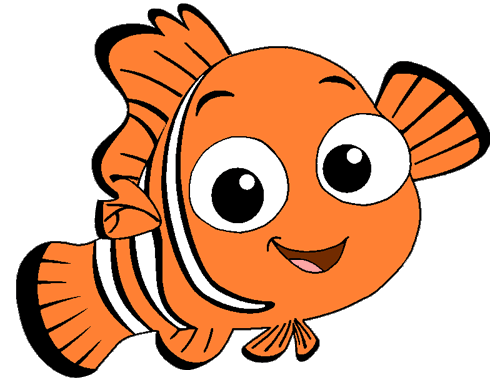 Vergeet 8-10-2016 uw badkleding niet,Met vriendelijke groet,				KMK regio West 